Steps for Using External (formerly “male”) CondomsCheck expiration date on condom package.Push (squeeze) the condom to one side and open the package, being careful not to tear the condom.Check to be sure that the condom will roll down the penis correctly. 
Condoms roll in only one direction.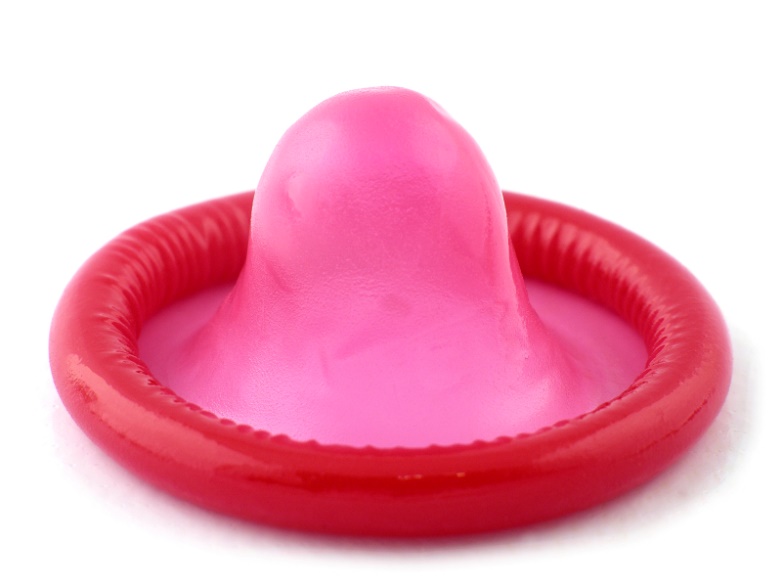 Pinch air out of the tip of the condom.Put the condom on the tip of the erect penis before any contact between the penis and a partner’s genitals, mouth or anus. If the penis is not circumcised, pull back the foreskin before putting on the condom.Unroll the condom to the base of the penis. Smooth out any extra air. Put lubricant on the outside of the condom if you wish.Check during intercourse to make sure the condom is 
not slipping.After sex, hold the condom firmly by the rim at the base and withdraw (pull out) while the penis is still erect.Remove the condom by rolling it off. Do this away from your partner’s body.Wrap the condom in tissue and throw it away. Do not flush condoms down the toilet.Never reuse a condom. If you want to have sex again, always use a new condom.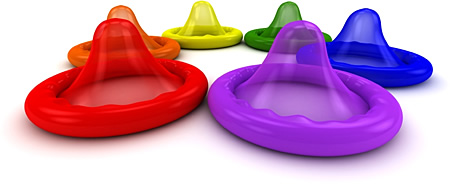 